FENTON HIGH SCHOOL
BOYS VARSITY BASKETBALLFenton High School Boys Varsity Basketball falls to Holly Area Schools 57-42Friday, February 8, 2019
7:30 PM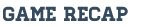 In a fantastic evening at the Horseshoe on the fourth annual Autism game the host Bronchos upended the visiting Fenton Tigers 57-42. Holly used a balanced attack led by Hunter Jackson with 16 points, Gavin Ambrose and Daniel Matthews each had 15. Down 13 at half the Tigers were unable to trim the lead below eight as Holly was able to repeated get to the foul line where they attempted 42 free throws. Addison McIntosh and Alec Kussro netted 8 points each to lead Fenton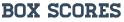 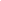 